台東閱讀深耕計畫─夜宿圖書館為支持熱心推動「愛的書庫」共讀教師，本會捐助單位提供補助經費，由學校自行規劃辦理「夜宿圖書館」活動，結合主題閱讀，增進孩子與書的距離，培養喜愛閱讀的習慣，夜宿時光有浩瀚書海相伴，將為孩子學校生活留下富有意義又有趣的深刻回憶與體驗。活動說明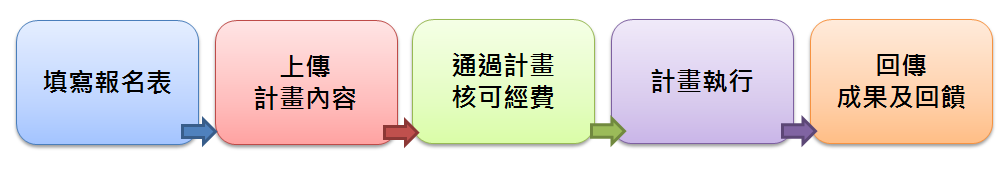 一、申請對象：台東地區「愛的書庫」學校，或運用「愛的書庫」推動共讀的老師。二、參加對象：台東縣國中小學生與家長。三、計畫申請期間：即日起至１０９年3月20日止(因應延後開學政策，調整報名時間)。四、執行期間：１０９年3月3０日至１０９年9月１日五、專案補助：計畫經核可後補助一萬元。             (計畫申請表格及範例請點選)六、提報計畫：填答相關資訊及愛的書庫參與情形，並上傳計畫案。報名網址及計畫上傳→https://form.jotform.com/200088688403054七、計畫審核通過通知：１０９年3月27日，公告於基金會網站。八、依照學校參與「愛的書庫」情形與計畫內容核可通過。（歡迎結合學校活動辦理）九、未能依活動計畫執行，視同放棄。十、活動結束一週內資料回傳：上傳網址()1.活動簽到表(電子檔)。2.提供活動照片：３至５張(精選照片電子檔)。 3.請孩子寫下心得或給捐助單位的話(電子檔) 。十一、活動結束一週內寄回紙本資料：1.收據正本及代墊款項者存摺影本。本會統編：45369493；本會抬頭：財團法人台灣閱讀文化基金會2.製作捐助單位紙本感謝狀：給"誠信和投資股份有限公司"寄送資訊：54243南投縣草屯鎮中正路567-11號1樓 陳組長收附件台東閱讀深耕計畫─夜宿圖書館 計畫申請表(申請日期：   年   月   日)承辦人聯絡資訊：zhen23@twnread.org.tw，049-2566102分機25，洽陳組長。申請人計畫名稱實施目的計畫內容參加對象及人數活動地點活動日期與流程預期效益經費預算表本計畫經費得依實際辦理情形彈性調整※注意事項：建議以愛的書庫借共讀書為主，若需購置其他單本主題圖書經費不得超過總經費5%